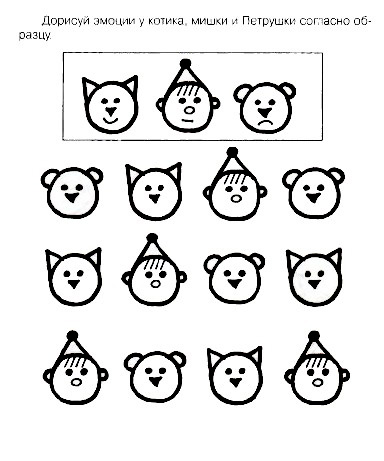 Дорисуй эмоции котика, мишки и Петрушки согласно образцу.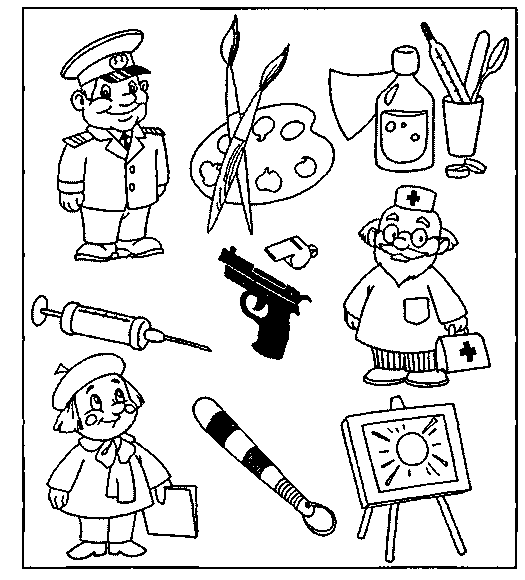 Соедини представителей профессий с тем, что им нужно для работы.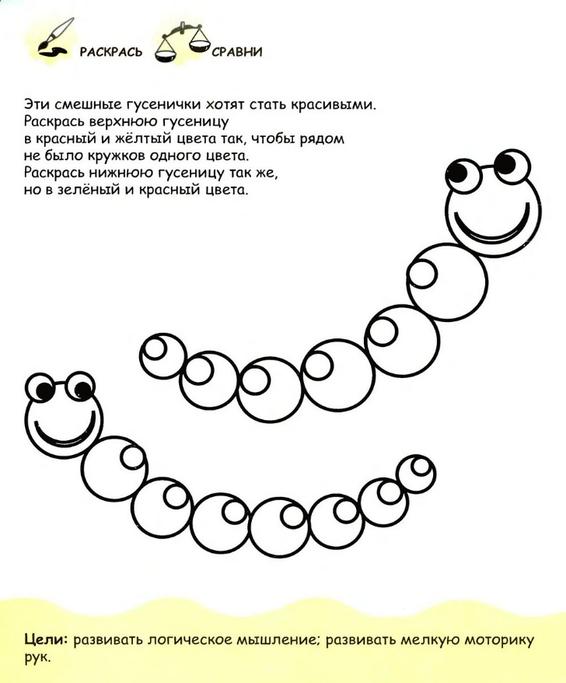 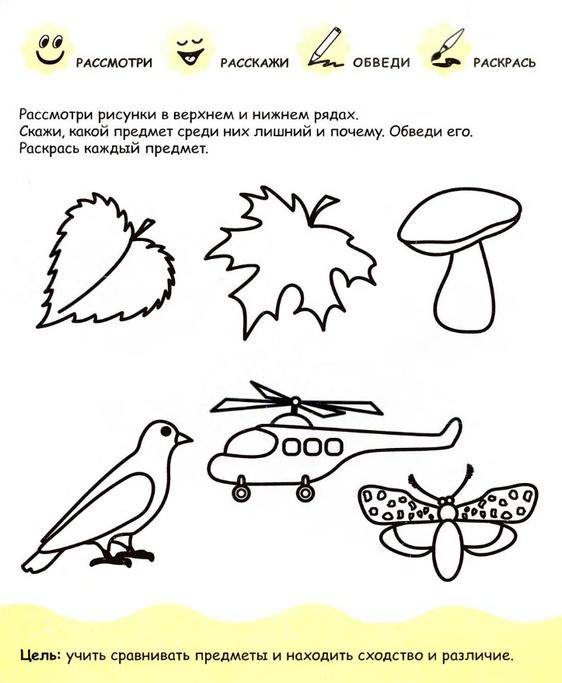 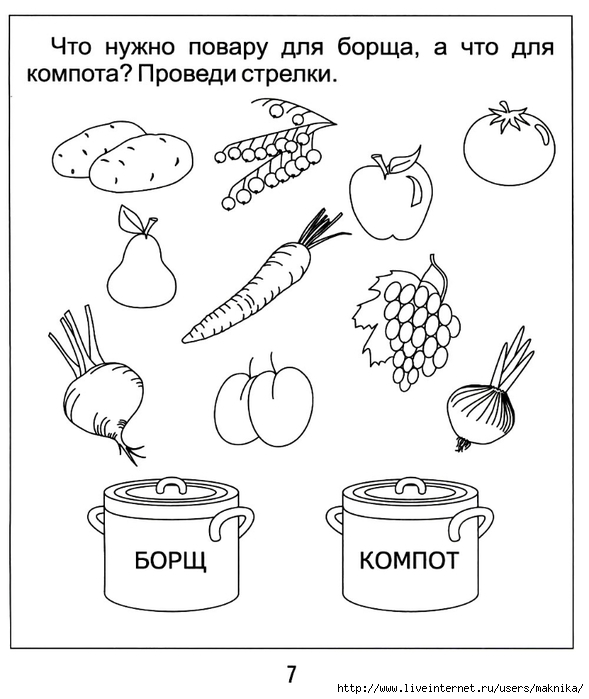 Что нужно повару для борща, а что для компота. Проведи стрелки.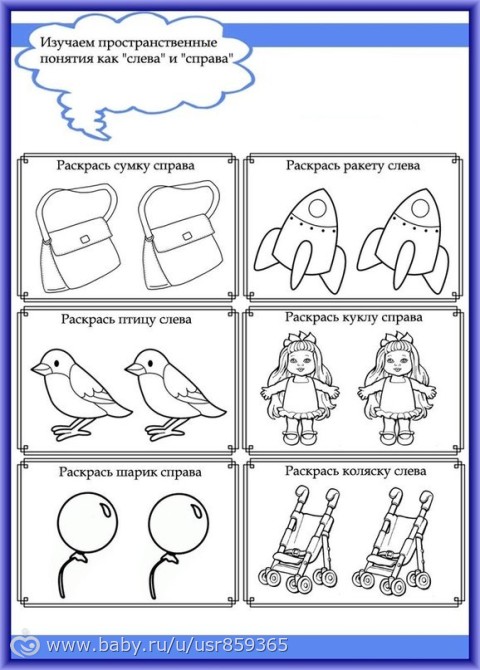 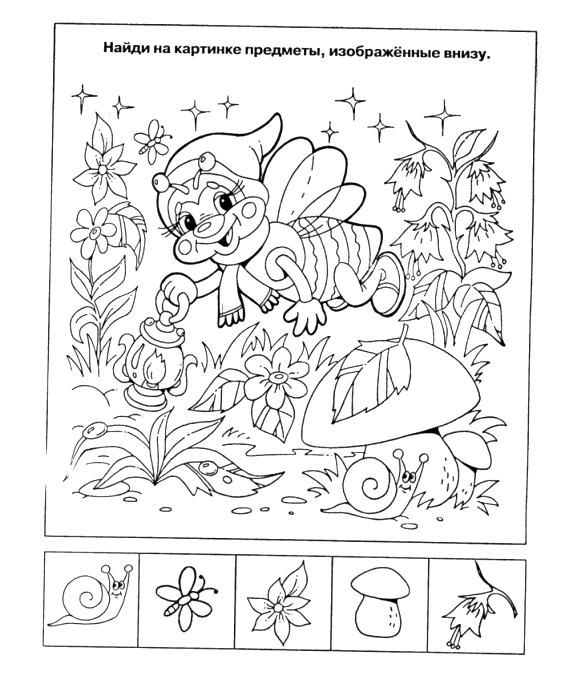 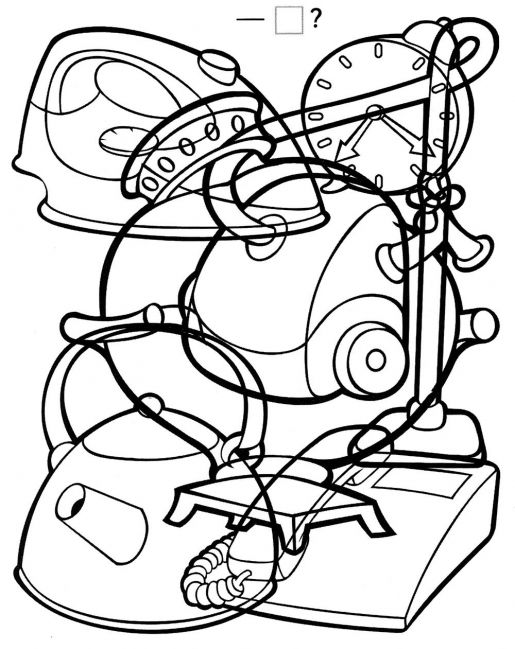 Что ты видишь на этом рисунке?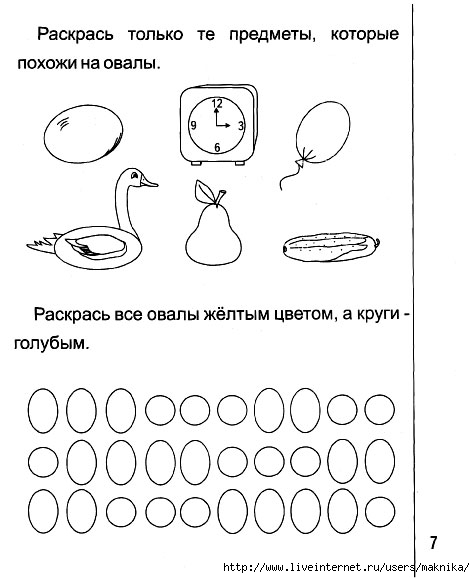 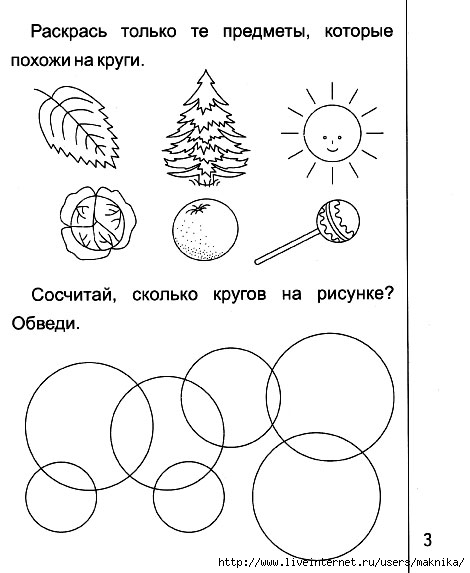 